KART`A PRZEDMIOTUUwaga: student otrzymuje ocenę powyżej dostatecznej, jeżeli uzyskane efekty kształcenia przekraczają wymagane minimum.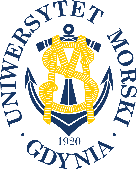 UNIWERSYTET MORSKI W GDYNIWydział Zarządzania i Nauk o Jakości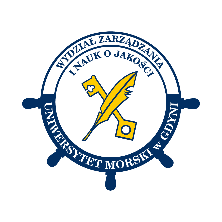 Kod przedmiotuNazwa przedmiotuw jęz. PolskimNOWE TRENDY W TOWAROZNAWSTWIE SPOŻYWCZYMKod przedmiotuNazwa przedmiotuw jęz. angielskimNEW TRENDS IN COMMODITY SCIENCEKierunekNauki o JakościSpecjalnośćprzedmiot kierunkowyPoziom kształceniastudia drugiego stopniaForma studiówstacjonarneProfil kształceniaogólnoakademickiStatus przedmiotuobowiązkowyRygoregzaminSemestr studiówLiczba punktów ECTSLiczba godzin w tygodniuLiczba godzin w tygodniuLiczba godzin w tygodniuLiczba godzin w tygodniuLiczba godzin w semestrzeLiczba godzin w semestrzeLiczba godzin w semestrzeLiczba godzin w semestrzeSemestr studiówLiczba punktów ECTSWCLPWCLPI/II3213015Razem w czasie studiówRazem w czasie studiówRazem w czasie studiówRazem w czasie studiówRazem w czasie studiówRazem w czasie studiów45454545Wymagania w zakresie wiedzy, umiejętności i innych kompetencjiStudenci powinni posiadać wiedzę z zakresu towaroznawstwa artykułów spożywczych, metod badań jakości towarów oraz bezpieczeństwa żywności.Cele przedmiotuCelem przedmiotu jest zapoznanie studentów ze szczegółowymi zagadnieniami dotyczącymi jakości nowych produktów żywnościowych wraz z charakterystyką zastosowanych metod produkcji. Zakres ćwiczeń obejmuje ocenę jakości nowych produktów spożywczych z wybranych grup żywności.Osiągane efekty uczenia się dla przedmiotu (EKP)Osiągane efekty uczenia się dla przedmiotu (EKP)Osiągane efekty uczenia się dla przedmiotu (EKP)SymbolPo zakończeniu przedmiotu student:Odniesienie do kierunkowych efektów uczenia sięEKP_01student charakteryzuje dobór i wpływ surowców, procesów technologicznych orazopakowań na jakość nowych produktów spożywczych, wymienia działania podejmowane przez producentów żywności na rzecz ochrony środowiska, ocenia właściwości nowych produktów spożywczych, wyjaśnia aspekty jakości 
i bezpieczeństwa tych produktów, potrafi pracować indywidualnie i w grupie, wykazuje odpowiedzialność za powierzany sprzęt, za pracę własną i innych, rozumie podstawowe zasady etyki.NK_W01, NK_W05EKP_02student prezentuje wiedzę na temat nowych produktów spożywczych oraz znajomość zasad planowania badań oraz nowoczesnych technik zbierania danych, przeprowadza analizę porównawczą cech jakości sensorycznej oraz zdrowotnej produktów spożywczych nowych oraz tradycyjnych w danej grupie żywności, analizuje rynek nowych produktów na podstawie jego wartości i wielkości, wykazuje inicjatywę 
w działaniach, potrafi obiektywnie ocenić wkład pracy własnej i innych, potrafi kierować małym zespołem.NK_U04, NK_K03EKP_03student prezentuje znajomość bieżących problemów naukowych w towaroznawstwie spożywczym na podstawie aktualnych publikacji w wiodących przeglądowych czasopismach krajowych, cytuje regulacje prawne w zakresie bezpieczeństwa żywności, nakreśla kierunki rozwojowe w przemyśle spożywczym, wyjaśnia zasady kształtowania ochrony i oceny jakości oraz bezpieczeństwa zdrowotnego produktów spożywczych, potrafi ocenić możliwość wykorzystania nowych metod badawczych, wykazuje umiejętność postępowania w nagłych stanach zagrożenia życia i zdrowia zespołów.NK_W02, NK_W07, NK_U03Treści programoweLiczba godzinLiczba godzinLiczba godzinLiczba godzinOdniesienie do EKPTreści programoweWCLPOdniesienie do EKPNowe produkty mleczarskie. Kształtowania, oceny i ochrony jakości produktów z wykorzystaniem metod sensorycznych, fizykochemicznych i instrumentalnych,  zagadnień jakości 
i bezpieczeństwa zdrowotnego surowców i produktów oraz opakowań i zagospodarowania odpadów poprodukcyjnych.6EKP_01, EKP_02,EKP_03Nowe produkty mięsne i rybne. Kształtowania, oceny i ochrony jakości produktów z wykorzystaniem metod sensorycznych, fizykochemicznych i instrumentalnych, zagadnień jakości 
i bezpieczeństwa zdrowotnego surowców i produktów oraz opakowań i zagospodarowania odpadów poprodukcyjnych.6EKP_01, EKP_02,EKP_03Nowe produkty w zakresie przypraw, używek oraz ekstraktów ziół. Kształtowania, oceny i ochrony jakości produktów 
z wykorzystaniem metod sensorycznych,fizykochemicznych i instrumentalnych, zagadnień jakości 
i bezpieczeństwa zdrowotnego surowców i produktów oraz opakowań oraz zagospodarowania odpadów poprodukcyjnych.6EKP_01, EKP_02,EKP_03Nowe produkty w zakresie napojów bezalkoholowych. Kształtowania, oceny i ochrony jakości produktów z wykorzystaniem metod sensorycznych, fizykochemicznych 
i instrumentalnych, zagadnień jakości i bezpieczeństwa zdrowotnego surowców i produktów oraz opakowań zagospodarowania odpadów poprodukcyjnych.4EKP_01, EKP_02,EKP_03Nowe produkty w branży zbożowej oraz owocowo - warzywnej. Kształtowania, oceny i ochrony jakości produktów 
z wykorzystaniem metod sensorycznych, fizykochemicznych 
i instrumentalnych, zagadnień jakości i bezpieczeństwa zdrowotnego surowców i produktów oraz opakowań oraz zagospodarowania odpadów poprodukcyjnych.8EKP_01, EKP_02,EKP_03Ocena towaroznawcza wybranych nowych produktów mleczarskich.3EKP_01, EKP_02,EKP_03Ocena towaroznawcza wybranych nowych przypraw i używek.3EKP_01, EKP_02,EKP_03Ocena towaroznawcza wybranych nowych produktów mięsnych 
i rybnych.3EKP_01, EKP_02,EKP_03Ocena towaroznawcza wybranych nowych rodzajów napojów bezalkoholowych.3EKP_01, EKP_02,EKP_03Ocena towaroznawcza wybranych nowych produktów przetwarzania zbóż, owoców i warzyw.3EKP_01, EKP_02,EKP_03Łącznie godzin3015Metody weryfikacji efektów uczenia się dla przedmiotuMetody weryfikacji efektów uczenia się dla przedmiotuMetody weryfikacji efektów uczenia się dla przedmiotuMetody weryfikacji efektów uczenia się dla przedmiotuMetody weryfikacji efektów uczenia się dla przedmiotuMetody weryfikacji efektów uczenia się dla przedmiotuMetody weryfikacji efektów uczenia się dla przedmiotuMetody weryfikacji efektów uczenia się dla przedmiotuMetody weryfikacji efektów uczenia się dla przedmiotuMetody weryfikacji efektów uczenia się dla przedmiotuSymbol EKPTestEgzamin ustnyEgzamin pisemnyKolokwiumSprawozdanieProjektPrezentacjaZaliczenie praktyczneInneEKP_01XXXEKP_02XXXEKP_03XXXKryteria zaliczenia przedmiotuUzyskanie, co najmniej 60% punktów oznacza zaliczenie egzaminu z wynikiem pozytywnym. Zaliczenie ćwiczeń student uzyskuje na podstawie 100% obecności na planowanych zajęciach laboratoryjnych, zaliczenia wszystkich sprawozdań 
z tych zajęć oraz uzyskania co najmniej 60% punktów testu pisemnego.Nakład pracy studentaNakład pracy studentaNakład pracy studentaNakład pracy studentaNakład pracy studentaNakład pracy studentaForma aktywnościSzacunkowa liczba godzin przeznaczona na zrealizowanie aktywnościSzacunkowa liczba godzin przeznaczona na zrealizowanie aktywnościSzacunkowa liczba godzin przeznaczona na zrealizowanie aktywnościSzacunkowa liczba godzin przeznaczona na zrealizowanie aktywnościSzacunkowa liczba godzin przeznaczona na zrealizowanie aktywnościForma aktywnościWCLLPGodziny kontaktowe301515Czytanie literatury51010Przygotowanie do zajęć ćwiczeniowych, laboratoryjnych, projektowych55Przygotowanie do egzaminu, zaliczenia555Opracowanie dokumentacji projektu/sprawozdania55Uczestnictwo w zaliczeniach i egzaminach2Udział w konsultacjach 444Łącznie godzin464444Sumaryczna liczba godzin dla przedmiotu9090909090Sumaryczna liczba punktów ECTS dla przedmiotu33333Liczba godzinLiczba godzinLiczba godzinECTSECTSObciążenie studenta związane z zajęciami praktycznymi44444422Obciążenie studenta na zajęciach wymagających bezpośredniego udziału nauczycieli akademickich55555522Literatura podstawowaBiller E., Technologia żywności – wybrane zagadnienia, SGGW, Warszawa  2005Gerting H., Przysławski J., Bromatologia. Zarys nauki o żywności i żywieniu,  PZWL Warszawa, 2006Małecka M. (red.),  Żywność bezpieczna dla konsumenta, Zeszyty Naukowe,  Wyd. AE,  Poznań 2006Rutkowski  A. (red.), Kompendium dodatków do żywności, Hortimex,  Konin 2003Świderski F. (red.), Towaroznawstwo żywności przetworzonej z elementami technologii, Wyd. SGGW, Warszawa 2010Literatura uzupełniającaFlaczyk E., Górecka D., Korczak J. (red.),  Towaroznawstwo produktów spożywczych, Wyd. Akademii Rolniczej, Poznań 2006Gawęcki J., Hryniewiecki L. (red.),  Kompendium wiedzy o żywności, żywieniu i zdrowiu, Wydawnictwo Naukowe PWN, Warszawa 2004Mitek M. , Leszczyński K. (red.), Wybrane zagadnienia z technologii żywności pochodzenia roślinnego. Wyd. SGGW, Warszawa 2014.Instrukcje oraz specyfikacje technologiczne dla nowych wyrobów.Osoba odpowiedzialna za przedmiotOsoba odpowiedzialna za przedmiotdr inż. Beata BorkowskaKZJPozostałe osoby prowadzące przedmiotPozostałe osoby prowadzące przedmiotprof. dr hab. inż. Piotr Bykowskiprof. dr hab. Maria Śmiechowskadr inż. Ewa Stasiukdr inż. Jadwiga StankiewiczKZJKZJKZJKZJ